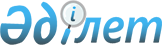 Об утверждении Правил, срока и формы представления уполномоченными государственными органами сведений о налогоплательщиках, имеющих объекты налогообложения и (или) объекты, связанные с налогообложением, а также об объектах налогообложения и (или) объектах, связанных с налогообложениемПриказ Министра финансов Республики Казахстан от 28 марта 2018 года № 412. Зарегистрирован в Министерстве юстиции Республики Казахстан 30 марта 2018 года № 16690.
      Сноска. Заголовок - в редакции приказа Заместителя Премьер-Министра - Министра финансов РК от 04.12.2023 № 1249 (вводится в действие по истечении десяти календарных дней после дня его первого официального опубликования).
      В соответствии с пунктом 3 статьи 26 и пунктом 1 статьи 491 Кодекса Республики Казахстан "О налогах и других обязательных платежах в бюджет" (Налоговый кодекс), и подпунктом 2) пункта 3 статьи 16 Закона Республики Казахстан "О государственной статистике" ПРИКАЗЫВАЮ:
      Сноска. Преамбула - в редакции приказа Заместителя Премьер-Министра - Министра финансов РК от 04.12.2023 № 1249 (вводится в действие по истечении десяти календарных дней после дня его первого официального опубликования).


      1. Утвердить:
      1) Правила и срок представления уполномоченными государственными органами сведений о налогоплательщиках, имеющих объекты налогообложения и (или) объекты, связанные с налогообложением, а также об объектах налогообложения и (или) объектах, связанных с налогообложением, согласно приложению 1 к настоящему приказу;
      2) форму сведений о налогоплательщиках, имеющих объекты налогообложения и (или) объекты, связанные с налогообложением, а также об объектах налогообложения и (или) объектах, связанных с налогообложением, по налогу на транспортные средства согласно приложению 2 к настоящему приказу.
      Сноска. Пункт 1 - в редакции приказа Заместителя Премьер-Министра - Министра финансов РК от 04.12.2023 № 1249 (вводится в действие по истечении десяти календарных дней после дня его первого официального опубликования).


      2. Комитету государственных доходов Министерства финансов Республики Казахстан (Тенгебаев А.М.) в установленном законодательством порядке обеспечить:
      1) государственную регистрацию настоящего приказа в Министерстве юстиции Республики Казахстан;
      2) в течение десяти календарных дней со дня государственной регистрации настоящего приказа направление его копии в бумажном и электронном виде на казахском и русском языках в Республиканское государственное предприятие на праве хозяйственного ведения "Республиканский центр правовой информации" Министерства юстиции Республики Казахстан для официального опубликования и включения в Эталонный контрольный банк нормативных правовых актов Республики Казахстан;
      3) размещение настоящего приказа на интернет - ресурсе Министерства финансов Республики Казахстан;
      4) в течение десяти рабочих дней после государственной регистрации настоящего приказа в Министерства юстиции Республики Казахстан представление в Департамент юридической службы Министерства финансов Республики Казахстан сведений об исполнении мероприятий, предусмотренных подпунктами 1), 2) и 3) настоящего пункта.
      3. Настоящий приказ вводится в действие по истечении десяти календарных дней после дня его первого официального опубликования.
      "СОГЛАСОВАН"       Министр по инвестициям и развитию       Республики Казахстан       ______________ Касымбек Ж.М.       28 февраля 2018 года
      "СОГЛАСОВАН"       Министр внутренних дел       Республики Казахстан       ______________ Касымов К.Н.       22 февраля 2018 года
      Сноска. Правый верхний угол - в редакции приказа Заместителя Премьер-Министра - Министра финансов РК от 04.12.2023 № 1249 (вводится в действие по истечении десяти календарных дней после дня его первого официального опубликования). Правила и срок представления уполномоченными государственными органами сведений о налогоплательщиках, имеющих объекты налогообложения и (или) объекты, связанные с налогообложением, а также об объектах налогообложения и (или) объектах, связанных с налогообложением
      Сноска. Заголовок - в редакции приказа Заместителя Премьер-Министра - Министра финансов РК от 04.12.2023 № 1249 (вводится в действие по истечении десяти календарных дней после дня его первого официального опубликования). Глава 1. Общие положения
      1. Настоящие Правила и срок представления уполномоченными государственными органами сведений о налогоплательщиках, имеющих объекты налогообложения и (или) объекты, связанные с налогообложением, а также об объектах налогообложения и (или) объектах, связанных с налогообложением (далее – Правила) разработаны в соответствии с пунктом 3 статьи 26 и пунктом 1 статьи 491 Кодекса Республики Казахстан "О налогах и других обязательных платежах в бюджет" (Налоговый кодекс) и определяют порядок и срок представления уполномоченными государственными органами в органы государственных доходов сведений о налогоплательщиках, имеющих объекты налогообложения и (или) объекты, связанные с налогообложением, а также об объектах налогообложения и (или) объектах, связанных с налогообложением, по налогу на транспортные средства (далее – сведения).
      Сноска. Пункт 1 - в редакции приказа Заместителя Премьер-Министра - Министра финансов РК от 04.12.2023 № 1249 (вводится в действие по истечении десяти календарных дней после дня его первого официального опубликования).

 Глава 2. Порядок представления сведений
      2. Сведения составляются на бумажных носителях с приложением электронного варианта (посредством запоминающего устройства, использующего в качестве носителя флеш – память, в формате Microsoft Excel) на казахском и русском языках в двух экземплярах:
      1) первый экземпляр остается в уполномоченных государственных органах;
      2) второй экземпляр передается в орган государственных доходов. 
      3. Сведения, представляемые в органы государственных доходов, подписываются руководителем уполномоченного государственного органа либо лицом, его замещающим, а также должностным лицом, ответственным за составление сведений, и заверяются печатью. 
      4. Должностное лицо органа государственных доходов, ответственное за прием сведений, расписывается в получении сведений с указанием фамилии, имени, отчества (при его наличии), должности и даты получения.
      5. Уполномоченными государственными органами ежегодно, не позднее 15 числа первого месяца, следующего за отчетным годом, представляются в органы государственных доходов по месту своего нахождения сведения по форме сведения о налогоплательщиках, имеющих объекты налогообложения и (или) объекты, связанные с налогообложением, а также об объектах налогообложения и (или) объектах, связанных с налогообложением, по налогу на транспортные средства согласно приложению 2 к настоящему приказу.
      Сноска. Пункт 5 - в редакции приказа Заместителя Премьер-Министра - Министра финансов РК от 04.12.2023 № 1249 (вводится в действие по истечении десяти календарных дней после дня его первого официального опубликования).


      Представляется: В органы государственных доходовФорма административных данных размещена на интернет – ресурсе:https://www.gov.kz/memleket/entities/minfin, https://www.gov.kz/memleket/entities/kgd/ Сведения о налогоплательщиках, имеющих объекты налогообложения и (или) объекты, связанные с налогообложением, а также об объектах налогообложения и (или) объектах, связанных с налогообложением, по налогу на транспортные средства за 20___ год
      Сноска. Форма - в редакции приказа Заместителя Премьер-Министра - Министра финансов РК от 04.12.2023 № 1249 (вводится в действие по истечении десяти календарных дней после дня его первого официального опубликования).
      Индекс: 1-(НТС)Периодичность: годоваяОтчетный период __ 20__годКруг лиц, представляющих информацию: Уполномоченные государственные органы(Министерство сельского хозяйства Республики Казахстан, Министерство внутреннихдел Республики Казахстан, Министерство транспорта Республики Казахстан).Срок представления формы административных данных: не позднее 15 января года,следующего за отчетным налоговым периодом.
      продолжение таблицы
      Дата составления "___" ___________________ 20___ годаПримечание: пояснение по заполнению настоящей формы"Сведений о налогоплательщиках, имеющих объекты налогообложения и (или)объекты, связанные с налогообложением, а также об объектах налогообложенияи (или) объектах, связанных с налогообложением, по налогу на транспортныесредства" приведено в приложении к настоящей форме.Расшифровка аббревиатур:л/c – лошадиная сила;БИН – бизнес-идентификационный номер;ИИН – индивидуальный идентификационный номер;квт – киловатт;ТС – транспортное средство;куб. см – кубический сантиметр. Пояснение по заполнению формы, предназначенной для сбора административных данных "Сведения о налогоплательщиках, имеющих объекты налогообложения и (или) объекты, связанные с налогообложением, а также об объектах налогообложения и (или) объектах, связанных с налогообложением, по налогу на транспортные средства"
(индекс – 1-(НТС), периодичность: годовая)
      Форма "Сведения о налогоплательщиках, имеющих объекты налогообложения и (или) объекты, связанные с налогообложением, а также об объектах налогообложения и (или) объектах, связанных с налогообложением, по налогу на транспортные средства" заполняется следующим образом:
      В графе 1 указывается номер по порядку. Последующая информация не должна прерывать нумерацию по порядку.
      В графе 2 указывается наименование юридического лица или фамилия, имя, отчество (при его наличии) физического лица – собственника транспортных средств (далее – ТС).
      В графе 3 указывается бизнес-идентификационный номер юридического лица, указанного в графе 2 или индивидуальный идентификационный номер физического лица, указанного в графе 2.
      В графе 4 указывается юридический адрес место нахождения юридического лица или место жительства физического лица.
      В графе 5 указывается код по классификатору административно-территориальных объектов, разработанному в соответствии с подпунктом 1) пункта 3 статьи 16 Закона Республики Казахстан "О государственной статистике".
      В графе 6 указывается дата постановки на учет ТС.
      В графе 7 указывается дата снятия с учета ТС.
      В графе 8 указывается вид ТС, например, автомобиль – грузовой, легковой, автобус, колесный или гусеничный трактор на пневматическом ходу, самоходные машины, гражданский воздушный транспорт или летательный аппарат, железнодорожный транспорт, морское, речное маломерное судно, мототранспорт, квадроцикл, снегоход, скутер.
      В графе 9 указывается марка, модель, модификация ТС.
      В графе 10 указывается государственный регистрационный номерной знак ТС.
      В графе 11 указывается идентификатор ТС – VIN – код автомобиля, номер кузова или бортовой номер судна, в зависимости от типа или вида ТС.
      В графе 12 указывается объем двигателя ТС в кубических сантиметрах. Сведения указываются по автомобилям категории В, моторным ТС на шасси легкового автомобиля с платформой и кабиной водителя, отделенной от грузового отсека жесткой стационарной перегородкой (автомобили-пикапы) и автомобили увеличенной вместимости и повышенной проходимости, превышающие требования категории В по разрешенной максимальной массе и (или) количеству пассажирских мест (внедорожники, в том числе джипы, а также кроссоверы и лимузины).
      В графе 13 указывается грузоподъемность ТС (без учета прицепов) в тоннах. Сведения указываются по автомобилям категории С.
      В графе 14 указывается количество посадочных мест ТС.
      В графе 15 указывается мощность двигателя (в л/с, квт.), в зависимости от типа или вида ТС.
					© 2012. РГП на ПХВ «Институт законодательства и правовой информации Республики Казахстан» Министерства юстиции Республики Казахстан
				
      Министр финансовРеспублики Казахстан 

Б. Султанов
Приложение 1 к приказу
Министра финансов
Республики Казахстан
от 28 марта 2018 года № 412Приложение 2 к приказу
Министра финансов
Республики Казахстан
от 28 марта 2018 года № 412Форма,
предназначенная для сбора
административных данных
№
Наименование юридического лица или фамилия, имя, отчество (при его наличии) физического лица - собственника ТС
БИН/ ИИН собственника ТС
Юридический адрес местонахождения юридического лица или место жительства физического лица
Код по классификатору административно-территориальных объектов
Дата постановки на учет ТС
Дата снятия с учета ТС
Тип или вид ТС
1
2
3
4
5
6
7
8
Марка, модель, ТС
Государственный номерной знак ТС
Идентификатор ТС
Объем двигателя ТС (куб. см)
Грузоподъемность ТС (без учета прицепов) в тоннах
Количество посадочных мест ТС
Количество посадочных мест ТС
Мощность двигателя (в л/с, квт.), в зависимости от типа или вида ТС
9
10
11
12
13
14
14
15
__________________________________________________(Фамилия, имя, отчество (при его наличии) руководителяуполномоченного государственного органа,осуществляющие учет и (или) регистрацию объектовналогообложения и (или) объектов,связанных с налогообложением)
__________________________________________________(Фамилия, имя, отчество (при его наличии) руководителяуполномоченного государственного органа,осуществляющие учет и (или) регистрацию объектовналогообложения и (или) объектов,связанных с налогообложением)
__________________________________________________(Фамилия, имя, отчество (при его наличии) руководителяуполномоченного государственного органа,осуществляющие учет и (или) регистрацию объектовналогообложения и (или) объектов,связанных с налогообложением)
__________________________________________________(Фамилия, имя, отчество (при его наличии) руководителяуполномоченного государственного органа,осуществляющие учет и (или) регистрацию объектовналогообложения и (или) объектов,связанных с налогообложением)
__________________________________________________(Фамилия, имя, отчество (при его наличии) руководителяуполномоченного государственного органа,осуществляющие учет и (или) регистрацию объектовналогообложения и (или) объектов,связанных с налогообложением)
__________________________________________________(Фамилия, имя, отчество (при его наличии) руководителяуполномоченного государственного органа,осуществляющие учет и (или) регистрацию объектовналогообложения и (или) объектов,связанных с налогообложением)
___________________________(подпись, место печатиуполномоченногогосударственного органа)
___________________________(подпись, место печатиуполномоченногогосударственного органа)
__________________________________________________(Фамилия, имя, отчество (при его наличии)должностного лица, ответственного за составление сведений)
__________________________________________________(Фамилия, имя, отчество (при его наличии)должностного лица, ответственного за составление сведений)
__________________________________________________(Фамилия, имя, отчество (при его наличии)должностного лица, ответственного за составление сведений)
__________________________________________________(Фамилия, имя, отчество (при его наличии)должностного лица, ответственного за составление сведений)
__________________________________________________(Фамилия, имя, отчество (при его наличии)должностного лица, ответственного за составление сведений)
__________________________________________________(Фамилия, имя, отчество (при его наличии)должностного лица, ответственного за составление сведений)
_______________________(подпись)
_______________________(подпись)Приложение к форме
"Сведения о налогоплательщиках,
имеющих объекты
налогообложения и (или)
объекты, связанные
с налогообложением, а также
об объектах налогообложения
и (или) объектах, связанных
с налогообложением, по налогу
на транспортные средства"